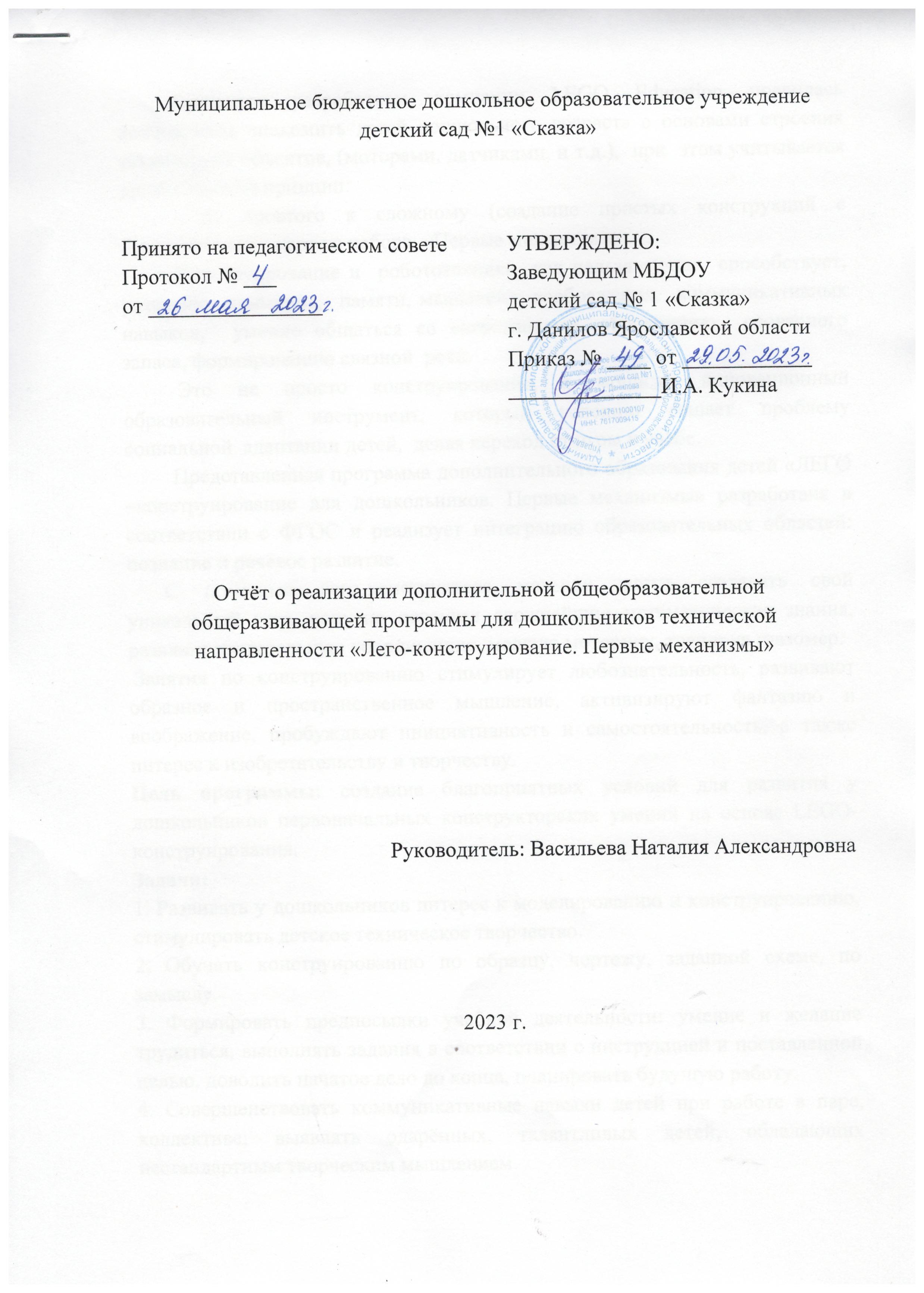 Благодаря разработкам компании LEGO Education появилась возможность знакомить детей дошкольного возраста с основами строения технических объектов, (моторами, датчиками, и т.д.),  при  этом учитывается  дидактический принцип:- от простого к сложному (создание простых конструкций с использованием карт из набора  «Первые механизмы».   Конструирование и  робототехника  как нельзя лучше  способствует,  развитию  внимания,  памяти, мышления, воображения,  коммуникативных  навыков,  умение общаться со сверстниками, обогащению  словарного запаса, формированию связной  речи. Это не просто конструирование, а мощный инновационный образовательный инструмент, который успешно решает проблему социальной  адаптации детей,  делая переход от игры к учёбе.         Представленная программа дополнительного образования детей «ЛЕГО –конструирование для дошкольников. Первые механизмы» разработана в соответствии с ФГОС и реализует интеграцию образовательных областей: познание и речевое развитие.       С помощью лего-конструктора малыши могут создавать свой уникальный мир, попутно осваивая сложнейшие математические знания, развивая двигательную координацию, мелкую моторику, тренируя глазомер. Занятия по конструированию стимулирует любознательность, развивают образное и пространственное мышление, активизируют фантазию и воображение, пробуждают инициативность и самостоятельность, а также интерес к изобретательству и творчеству. Цель программы: создание благоприятных условий для развития у дошкольников первоначальных конструкторских умений на основе LEGO-конструирования. Задачи:1. Развивать у дошкольников интерес к моделированию и конструированию, стимулировать детское техническое творчество.2. Обучать конструированию по образцу, чертежу, заданной схеме, по замыслу.3. Формировать предпосылки учебной деятельности: умение и желание трудиться, выполнять задания в соответствии с инструкцией и поставленной целью, доводить начатое дело до конца, планировать будущую работу.4. Совершенствовать коммуникативные навыки детей при работе в паре, коллективе; выявлять одарённых, талантливых детей, обладающих нестандартным творческим мышлением.5. Развивать мелкую моторику рук, стимулируя в будущем общее речевое развитие и умственные способности.  	Программа «Лего-конструирование. Первые механизмы» рассчитана на 1 год обучения. Занятия проводились согласно разработанного учебно-тематического плана, с сентября 2022 по май 2023  года 1 раз в неделю. Сначала с одной группой, потом с другой. Продолжительность занятия составляла: 30-35миут. Списочный состав 1 подгруппы:1.Аракелян Давид2.Баванин Марк3. Баунова Лия 4.Власова Вера5.Вовк Даша6.Елисеева Алиса 7.Жданов Максим 8.Иванова Маша9.Каргина Алиса10.Козлов Ярослав Списочный состав 2 подгруппы: 1.Королёв Матвей2.Малиновский Егор3.Малков Ярослав4.Пухов Артём5.Рычагова Мария 6.Скородумова Елизавета 7.Селийкий Саша8.Трофимов Ваня 9.Юрчанова Кристина Структура занятий была поставлена следующим образом:1 часть занятия-упражнения на развитие логического мышления;2 часть занятия конструирование; 3 часть занятия обыгрывание построек.  На занятиях использовались различные игровые формы и приёмы. Работая на занятиях, дети пользовались знаниями, полученными на занятиях по математике,  окружающему миру, развитию речи, а так же углубляли их.   При создании конструкции дети сначала анализировали образец либо схему постройки, находили в постройке основные части, называли и показывали детали, потом определяли порядок строительных действий, затем конструировали постройку. После выполнения каждого отдельного этапа работа дети совместно с педагогом проверяли правильность соединения деталей, сравнивали с образом или схемой. Затем каждую постройку дети постарались обыграть.   В процессе LEGO-конструирования у детей активно развивались математические способности, в результате пересчёта деталей, блоков, крепления, вычисляя необходимое количество деталей, их форму, цвет, длину. Дети познакомились с такими пространственными показателями, как симметричность и асимметричность, ориентировкой в пространстве. Кроме этого, конструирование тесно связано с сенсорным и интеллектуальным развитием ребёнка: совершенствуется острота зрения, восприятия цвета, формы, размера, успешно развиваются мыслительные процессы (анализ, синтез, классификация).         Анализируя проведенную работу, можно сделать следующие выводы:Сформированы конструкторские умения и навыки, умение анализировать предмет, выделять его характерные особенности, основные части, устанавливать связь между их назначением и строением.Развито умение применять свои знания при проектировании и сборке конструкций.Развита познавательная активность детей, воображение, фантазия и творческая инициатива.Совершенствованы коммуникативные навыки детей при работе в паре, коллективе, распределении обязанностей.Сформированы предпосылки учебной деятельности: умение и желаниетрудиться, выполнять задания в соответствии с инструкцией и поставленной целью, доводить начатое дело до конца, планировать будущую работу.Имеются представления:о деталях конструктора и способах их соединении;об устойчивости моделей в зависимости от ее формы ираспределения веса;о зависимости прочности конструкции от способа соединения ееотдельных элементов;о связи между формой конструкции и ее функциями.На сегодняшний день у детей сформировалось положительное отношение к конструированию, они самостоятельно могут собрать все модели, которые даны в комплекте заданий.   С интересом придумывают и создают свои модели обыгрывают их и рассказывают о своих постройках товарищам. Они учатся  работать в команде, распределять обязанности и договариваться. 